Информация о кафедре травматологии и ортопедии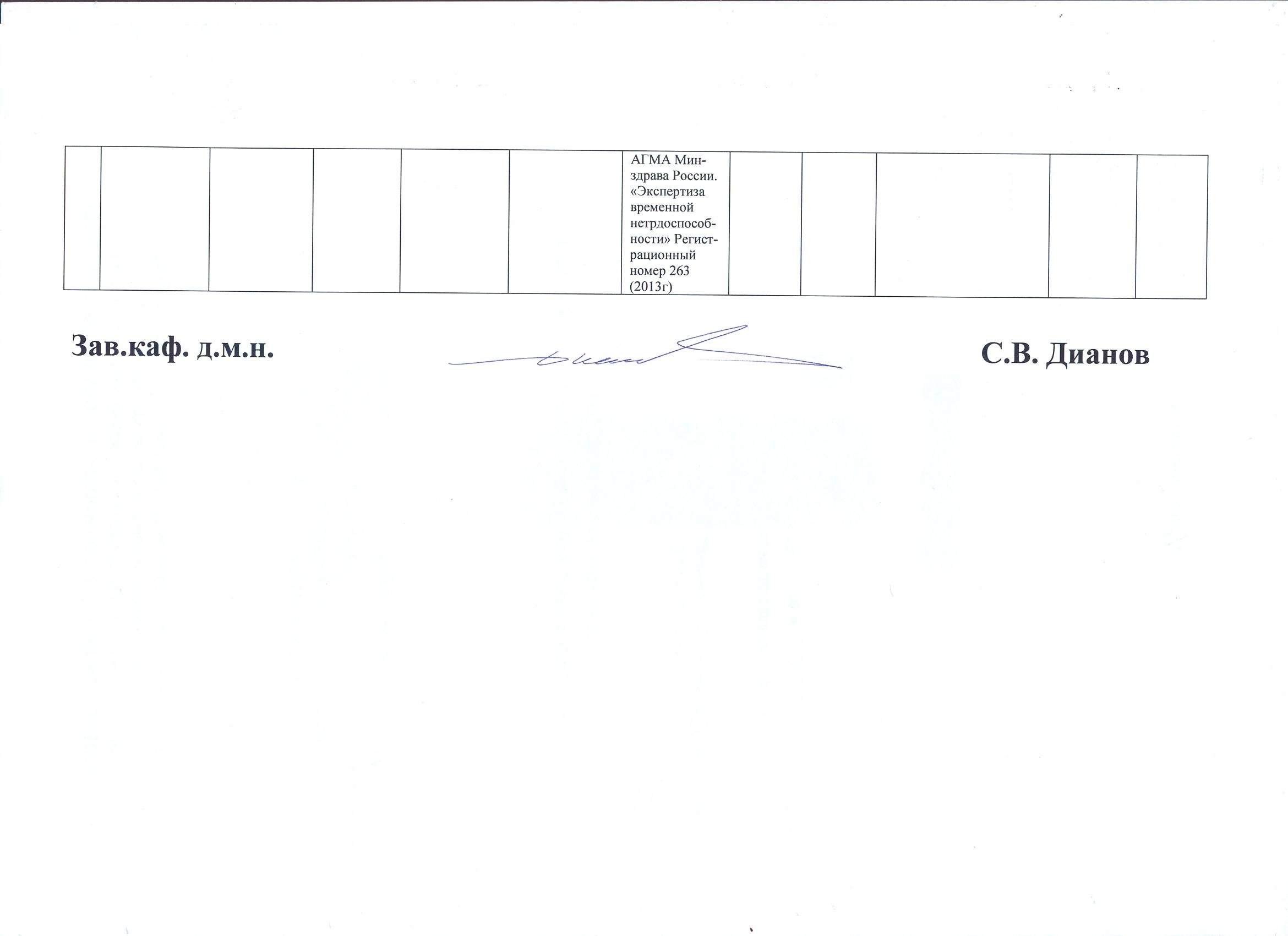 № п/пФИО сотрудника ППСДолжность (с указанием совмещения, совместительства)Кол-во занимаемых ставокОбъем педагогической нагрузки (отдельно по каждой должности)Сведения об образовании (диплом, переподготовка) с указанием серии номера документа, полного названия учебного учреждения, года окончания, специальности, квалификации по диплому.Сведения о специализации, повышении квалификации (сертификат специалиста, удостоверение о повышении квалификации) с указанием серии номера документов, полного названия учебного учреждения, года окончания, тематики обучения) действующие в течении пяти летСведения о наличии ученой степени (серия, номер диплома, кем выдан, дата выдачи)Сведения о наличии ученого звания (серия, номер аттестата, кем выдан, дата выдачи)Перечень научных трудов, патентов, грантов, изобретений за последние 2 годаНаличие правительственных наград (когда и чем награжден)Стаж общий, стаж научно-педагогический, стаж работы в университете1Дианов Сергей ВячеславовичЗав. каф. 1,0Ассистент 0,5Зав. каф. 1,0Ассистент 0,51050Астраханский Государственный Медицинский Институт им. А.В. Луначарского диплом серия Я № 604276 (1974г)Регистрационный № 9266/91«Лечебно профилактическое дело»Астраханский Государственный Медицинский Институт им. А.В. ЛуначарскогоКлиническая ординатура по хирургии. Удостоверение №479Свидетельство ГОУ ДПО СПБ МАПО Росздрава «Травматология и ортопедия» свидетельство Регистрационный № 12744 (2010г)Диплом кандидата медицинских наук МД № 023494 от 04.10.1985гДиплом доктора медицинских наук ДДН № 008948 ВАК Министерства образования и науки Российской Федерации  от 05.12.2008гАттестат доцентаДЦ № 027251 от 18.02.2004гПатент на полезную модель № 136325 «Устройство для инстилляции жидкого азота при резекции костей по поводу опухолей и опухолеподобных поражений» (Дианов С.В., Мочалов А.П., Тарасов А.Н., Быков И.А.). Заявка № 2013138815; приоритет 20.08.2013; Опубл. 10.01.2014. Бюл. №1.Dianov S. Cryosurgery cartilage-forming benign bone tumors // 34th SICOT Ortopedic World Congress.  (), 2013. – P. 92.Дианов С.В. Пластика вертлужной впадины при эндопротезировании тазобедренного сустава // Труды Астраханской государственной медицинской академии. Высокотехнологичные и инновационные методы диагностики и лечения в практику здравоохранения (к 95-летию основания вуза). Т. 43 (XLIII) / - Астрахань, 2013. – С. 228-229.Дианов С.В., Челякова Н.А., Рамазанов М.М. Результаты консервативного лечения межпозвоночного остеохондрита // Труды Астраханской государственной медицинской академии. Высокотехнологичные и инновационные методы диагностики и лечения в практику здравоохранения (к 95-летию основания вуза). Т. 43 (XLIII) / - Астрахань, 2013. – С. 230-231.Войнов С.А., С.В. Дианов Корригирующие операции в лечении вальгусной деформации I пальца стопы // Современные аспекты травматологии, ортопедии и реконструктивной хирургии [Текст] : мат-лы Всероссийской научно-практической конференции с международным участием, посвященной 85-летию со дня рождения профессора Н.П. Демичева (г. Астрахань, 21–22 марта .) / под ред. д-ра мед. наук С.В. Дианова и д-ра мед. наук А.Н. Тарасова. – Астрахань: Изд-во Астраханской государственной медицинской академии, 2014. – С. 9-10. Дианов С.В. Криовоздействие в лечении хрящеобразующих опухолей костей // Современные аспекты травматологии, ортопедии и реконструктивной хирургии [Текст] : мат-лы Всероссийской научно-практической конференции с международным участием, посвященной 85-летию со дня рождения профессора Н.П. Демичева (г. Астрахань, 21–22 марта .) / под ред. д-ра мед. наук С.В. Дианова и д-ра мед. наук А.Н. Тарасова. – Астрахань: Изд-во Астраханской государственной медицинской академии, 2014. – С. 34-35. Дианов С.В. Компактно-спонгиозная аллопластика вертлужной впадины при ревизионном эндопротезировании тазобедренного сустава // Современные аспекты травматологии, ортопедии и реконструктивной хирургии [Текст] : мат-лы Всероссийской научно-практической конференции с международным участием, посвященной 85-летию со дня рождения профессора Н.П. Демичева (г. Астрахань, 21–22 марта .) / под ред. д-ра мед. наук С.В. Дианова и д-ра мед. наук А.Н. Тарасова. – Астрахань: Изд-во Астраханской государственной медицинской академии, 2014. – С. 63-64.Дианов С.В., Н.А. Челякова, Н.А. Лозовская, М.М. Рамазанов Исходы лечения межпозвоночного остеохондрита  // Современные аспекты травматологии, ортопедии и реконструктивной хирургии [Текст] : мат-лы Всероссийской научно-практической конференции с международным участием, посвященной 85-летию со дня рождения профессора Н.П. Демичева (г. Астрахань, 21–22 марта .) / под ред. д-ра мед. наук С.В. Дианова и д-ра мед. наук А.Н. Тарасова. – Астрахань: Изд-во Астраханской государственной медицинской академии, 2014. – С. 145-147.Дианов С.В. Криогенный метод в хирургическом лечении доброкачественных новообразований костей // Материалы X Юбилейного Всероссийского съезда травматологов-ортопедов (Москва, 16-19 сентября 2014). – СПб: изд-во «Человек и его здоровье», 2014. – С. 337-338;Тарасов А.Н., Дианов С.В. Актуальные вопросы костной аллопластики при ортопедо-травматологических вмешательствах // Материалы X Юбилейного Всероссийского съезда травматологов-ортопедов (Москва, 16-19 сентября 2014). – СПб: изд-во «Человек и его здоровье», 2014. – С. 355.Заслуженный врач Российской Федерации 2009гПочетная Грамота Мин. здрава. 2006гОрден Сергея Радонежского 2009г.40 лет35 лет35 лет2Ларионов Александр АфанасьевичПрофессор 1,0Профессор 1,01150Благовещенский государственный медицинский институт, ., «Лечебное дело»,диплом В-I № 395028, 27 июня 1979г.Первичная специализация,1989г, ОКБ № . Курган,	хирургия, 4 мес.;Усовершенствование, 1993,ВКНЦ «ВТО», г. Курган «Современные вопросы вертебрологии», 144 ч.;Усовершенствование,1996,ВКНЦ «ВТО», г. Курган «Компрессионно-дистракционный остеосинтез по Илизарову», 156 ч.;Усовершенствование,1997,ВКНЦ «ВТО», г. Курган «Неотложные состояния в травматологии и ортопедии», 144 ч.;Усовершенствование, 1997,ГИДУВ, г. Новокузнецк «Применение имплантатов с памятью формы», 48 ч.Усовершенствование,1998, ВКНЦ «ВТО», г. Курган «Компрессионно-дистракционный остеосинтез по Илизарову в ортопедии», 144 ч.Усовершенствование,2003РНЦ «ВТО», г, Курган	«Лечение костных дефектов и ложных суставов по Илизарову», 144 ч.Повышение квалификации,2008, АГМА, г. Астрахань «Лечение больных с ложными суставами», 156 ч.Усовершенствование,2010, ГУ РНЦ «ВТО», г. Курган «Эндоскопическая хирургия крупных суставов», 144ч.Повышение квалификации,2013,АГМА, г. Астрахань «Современные хирургические технологии в лечении остеомиелита», 144 ч.Кандидат медицинских наук, диплом № МД №028216 от 29 июля .решение Совета МОНИКИ им. М.Ф. Владимирского от 2 февраля 1987г.Дипломдоктор медицинских наук, ., дипломДК  № 003148 Решение ВАК РФ от 03 ноября .доцент(серия ДЦ № 001019,, приказом Федераль-ной службы по надзору в сфере образования и науки от от 21 июня 2006г, № 1620/705-д,профессор, 2010,( серия ПР № 007350 приказом Федераль-ной служ-бы по надзору в сфере об-разования и науки от 17 феврвля 2010г. № 341/7-п)Ларионов А.А., Антонова Л.Н., Домовитов С.В. Миниинвазивный и эндоскопический методы  в лечении гонартроза // Материалы Межрегиональной  научно-практической  конференции  с  международным участием «Риски в современной травматологии и ортопедии», посвященной  памяти профессора А.Н. Горячева - Омск,   26-27  апреля  2013. - Омск: Издательство «Омскбланкиздат»,  2013.  – С. 77.Ларионов А.А., Макаров М.Л., Одиноченко Н.Г.,  Антонова Л.Н. Стимуляция костеобразования при лечении переломов  и костных дефектов голени по Илизарову // Материалы Межрегиональной научно-практической конференции с  международным участием «Риски в современной травматологии и ортопедии», посвященной  памяти профессора А.Н. Горячева (Омск, 26-27 апреля 2013). - Омск: Издательство «Омскбланкиздат», 2013.  – С. 141-142.Ларионов А.А., Антонова Л.Н., Тырнов И.С. Чрескостный остеосинтез в лечении больных с переломами длинных костей верхней конечности // III Международный конгресс "Современные технологии диагностики, лечения и реабилитации при повреждениях и заболеваниях верхней конечности" Материалы конгресса. 16-17 мая 2013 г. – М. - С 89-90.Ларионов А.А., Домовитов С.В. Артроскопические методы диагностики и лечения больных с дегенеративно-дистрофическими заболеваниями коленного сустава // Труды Астраханской государственной медицинской академии. Высокотехнологичные и инновационные методы диагностики и лечения в практику здравоохранения (к 95-летию основания вуза). Т. 43 (XLIII) / - Астрахань, 2013. – С. 233-235.Суринков Д.Б., А.А. Ларионов Хронический гипертрофический синовит как причина блокады коленного сустава // Современные аспекты травматологии, ортопедии и реконструктивной хирургии [Текст] : мат-лы Всероссийской научно-практической конференции с международным участием, посвященной 85-летию со дня рождения профессора Н.П. Демичева (г. Астрахань, 21–22 марта 2014 г.) / под ред. д-ра мед. наук С.В. Дианова и д-ра мед. наук А.Н. Тарасова. – Астрахань: Изд-во Астраханской государственной медицинской академии, 2014. – С. 27-28. Суринков Д.Б., А.А. Ларионов, А.В. Коханов Компрессионный артродез голеностопного сустава с использованием эндоскопической техники // Современные аспекты травматологии, ортопедии и реконструктивной хирургии [Текст] : мат-лы Всероссийской научно-практической конференции с международным участием, посвященной 85-летию со дня рождения профессора Н.П. Демичева (г. Астрахань, 21–22 марта 2014 г.) / под ред. д-ра мед. наук С.В. Дианова и д-ра мед. наук А.Н. Тарасова. – Астрахань: Изд-во Астраханской государственной медицинской академии, 2014. – С. 29-30. Ларионов А.А., Д.Б. Суринков, С.В. Домовитов, И.С. Тырнов Оптимизация костеобразования при замещении дефекта длинной кости удлинением отломка по Илизарову  // Современные аспекты травматологии, ортопедии и реконструктивной хирургии [Текст] : мат-лы Всероссийской научно-практической конференции с международным участием, посвященной 85-летию со дня рождения профессора Н.П. Демичева (г. Астрахань, 21–22 марта 2014 г.) / под ред. д-ра мед. наук С.В. Дианова и д-ра мед. наук А.Н. Тарасова. – Астрахань: Изд-во Астраханской государственной медицинской академии, 2014. – С. 198-199.Ларионов А.А., Домовитов С.В., Непочтова Е.Ю. Артроскопические методы диагностики и лечения больных с дегенеративно-дистрофическими заболеваниями коленного и голеностопного суставов // Материалы X Юбилейного Всероссийского съезда травматологов-ортопедов (Москва, 16-19 сентября 2014). – СПб: изд-во «Человек и его здоровье», 2014. – С. 462-463Не имеет3535113Тарасов Алексей НиколаевичПрофессор 1,0Ассистент 0,5Профессор 1,0Ассистент 0,51150Астраханский государственный медицинский институт, «Лечебное дело», 1991г., диплом с отличием РВ № 588088, выдан 1 июля 1991 годаАспирантура (1991-1994) Астраханский государственный медицинский институт, Кафедра оперативной хирургии и топографической анатомии, Специальность «хирургия, травматология и ортопедия» Диплом исследователя АС № 018080, выдано 30.08.1994 г.Повышение квалификации (2003) г. Астрахань, ФПО Астраханской медицинской академии, «Рентгенодиагностика заболеваний опорно-двигательной системы» Повышение квалификации (2008), г. Астрахань, ФПО ГОУ ВПО Астраханская госмедакадемия Росздрава, «Травматология и ортопедия детского возраста».Повышение квалификации (2009), г. Астрахань, ГОУ ВПО «Астраханский государственный университет», «Основы педагогики и психологии», удостоверение о краткосрочном повышении квалификации от 30 апреля 2009 г. № 3225.Повышение квалификации (2010), г. Астрахань, ФПО ГОУ ВПО Астраханская государственная медицинская академия, «Формирование здорового образа жизни», удостоверение о краткосрочном повышении квалификации № 171, выдано 18.02.2010 г.Повышение квалификации (2011), г. Москва, ГБОУ ДПО «Российская медицинская академия последипломного образования» Минздравсоцразвития России, «Актуальные вопросы лечения ожогов, ран и раневой инфекции».Повышение квалификации (2013), г. Астрахань, ГБОУ ВПО АГМА Минздрава России, «Избранные вопросы травматологии и ортопедии»сертификат А № 533769, выдан2. 11.1999 г.продлен30.11.2013 г.Кандидат медицинских наук, диплом КТ № 029513, решение диссертационного совета Самарского госмедицинского университета от 13 декабря 1996 г. № 10, решение ВАК РФ от 4 апреля 1997 г. Доктор медицинских наук, диплом ДДН № 004121, решение ВАК Министерства образования и науки Российской Федерации от 1 июня 2007 г. № 24д/14Доцент (серия ДЦ № 024928, Приказом Федеральной службы по надзору в сфере образования и науки от 17 февраля 2010 г. № 341/23-д)Патент на полезную модель № 136325 «Устройство для инстилляции жидкого азота при резекции костей по поводу опухолей и опухолеподобных поражений» (Дианов С.В., Мочалов А.П., Тарасов А.Н., Быков И.А.). Заявка № 2013138815; приоритет 20.08.2013; Опубл. 10.01.2014. Бюл. №1.Туберкулез позвоночника у детей и подростков. Клиника и дифференциальная диагностика / Учебно-методическое пособие / Л.Г. Тарасова, А.Н..Тарасов, Е.Н. Стрельцова. ГБОУ ВПО «АГМА». – Астрахань, 2013. – 44 с.Ситкалиева Ф.С., Тарасов А.Н. Клинико-патогенетические аспекты ротационного подвывиха атланта у детей // Гений ортопедии. – 2013, № 2. – С. 83-86.Арустамян Э.Э., Тарасов А.Н., Левченко В.А. Провоцирующие факторы развития межпозвонкового остеохондроза у детей и подростков // Илизаровские чтения. Материалы Всероссийской научно-практической конференции с международным учстием «Актуальные вопросы травматологии и ортопедии детского возраста» (г. Курган, 13-15 июня 2013 г.). – Курган, 2013. – С.18-19.Плеханов В.И., Тарасов А.Н., Макаров М.Л., Одиноченко Н.Г., Чистяков С.Ю. Лимфотропная профилактика гнойно-септических осложнений при остеосинтезе длинных костей // Збірник матеріалів всеукраїнської науково-практичної конференції з міжнародною участю «Сучасні теоретичні та практичні аспекти травматології та ортопедії» (Донецьк, 23-23 травня 2013). – Донецьк, 2013. – С. 90.Ситкалиева Ф.С., Тарасов А.Н. Некоторые аспекты патогенеза ротационного подвывиха атланта у детей // Илизаровские чтения. Материалы Всероссийской научно-практической конференции с международным учстием «Актуальные вопросы травматологии и ортопедии детского возраста» (г. Курган, 13-15 июня 2013 г.). – Курган, 2013. – С.178-179. Ситкалиева Ф.С., Тарасов А.Н. К вопросу о патогенезе ротационного подвывиха атланта у детей // Збiрник наукових праць XVI з’iзду ортопедiв-травматологiв Украiни. – 2013. – С. 373-374.Ситкалиева Ф.С., Тарасов А.Н. Изменение уровня аутоантител к коллагенам при синдроме гипермобильности суставов // Труды Астраханской государственной медицинской академии. Высокотехнологичные и инновационные методы диагностики и лечения в практику здравоохранения (к 95-летию основания вуза). Т. 43 (XLIII) / - Астрахань, 2013. – С. 232-233.Тарасов А.Н., Кафланов Р.Т., Селин Д.А. Применение губчатых костных аллотрансплантатов при остеосинтезе // Збірник матеріалів всеукраїнської науково-практичної конференції з міжнародною участю «Сучасні теоретичні та практичні аспекти травматології та ортопедії» (Донецьк, 23-23 травня 2013). – Донецьк, 2013. – С. 89Тарасов А.Н., Арустамян Э.Э., Королькова Т.А. Эволюция аллотрансплантатов после криохирургических костно-пластических операций // Технологии оптимизации процесса репаративной регенерации в травматологи ортопедии и нейрохирургии: сборник тезисов Всероссийской научно-практической конференции / под ред. д.м.н., проф. И.А. Норкина. Саратов, 25-26 апреля 2013 г. – Саратов: ФГБУ «Саратовский научно-исследовательский институт травматологии и ортопедии, 2013. – С. 41-43.Тарасов А.Н., Арустамян Э.Э. Лечение хондром костей кисти, осложненных патологическими переломами // III Международный конгресс "Современные технологии диагностики, лечения и реабилитации при повреждениях и заболеваниях верхней конечности" Материалы конгресса. 16-17 мая 2013 г. – М. - С 143-144.Тарасов А.Н., Ситкалиева Ф.С., Тарасова Л.Г. Аутоантитела к коллагенам при ротационном подвывихе атланта в сочетании с синдромом гипермобильности суставов // Вестник Всероссийской гильдии протезистов-ортопедов. – 2013. - № 4(54). – С. 82-83.Еналиев Д.Р.,Дурсиев Д. И. Тарасов А.Н. Применение костных аллотрансплантатов в травматологии и ортопедии // АСТИНТЕХ 2013: Материалы Международной научной конференции 22-24 мая 2013 г.;  / сост. М.В. Лозовская. Астрахань: Астраханский государственный университет, Издательский дом «Астраханский университет», 2013. - С. 66-67.Арустамян Э.Э., А.Н. Тарасов Хирургическое лечение патологических переломов костей кисти на фоне хондром // Современные аспекты травматологии, ортопедии и реконструктивной хирургии [Текст] : мат-лы Всероссийской научно-практической конференции с международным участием, посвященной 85-летию со дня рождения профессора Н.П. Демичева (г. Астрахань, 21–22 марта 2014 г.) / под ред. д-ра мед. наук С.В. Дианова и д-ра мед. наук А.Н. Тарасова. – Астрахань: Изд-во Астраханской государственной медицинской академии, 2014. – С. 32-33.Тарасов А.Н. Осложнения при хирургическом лечении опухолей костей // Современные аспекты травматологии, ортопедии и реконструктивной хирургии [Текст] : мат-лы Всероссийской научно-практической конференции с международным участием, посвященной 85-летию со дня рождения профессора Н.П. Демичева (г. Астрахань, 21–22 марта 2014 г.) / под ред. д-ра мед. наук С.В. Дианова и д-ра мед. наук А.Н. Тарасова. – Астрахань: Изд-во Астраханской государственной медицинской академии, 2014. – С. 43-45. Тарасов А.Н. Применение костных аллотрансплантатов при ортопедо-травматологических вмешательствах // Современные аспекты травматологии, ортопедии и реконструктивной хирургии [Текст] : мат-лы Всероссийской научно-практической конференции с международным участием, посвященной 85-летию со дня рождения профессора Н.П. Демичева (г. Астрахань, 21–22 марта 2014 г.) / под ред. д-ра мед. наук С.В. Дианова и д-ра мед. наук А.Н. Тарасова. – Астрахань: Изд-во Астраханской государственной медицинской академии, 2014. – С. 59-61. Ситкалиева Ф.С., А.Н. Тарасов Возможности профилактики рецидива ротационного подвывиха атланта у детей с недифференцированной дисплазией соединительной ткани  // Современные аспекты травматологии, ортопедии и реконструктивной хирургии [Текст] : мат-лы Всероссийской научно-практической конференции с международным участием, посвященной 85-летию со дня рождения профессора Н.П. Демичева (г. Астрахань, 21–22 марта 2014 г.) / под ред. д-ра мед. наук С.В. Дианова и д-ра мед. наук А.Н. Тарасова. – Астрахань: Изд-во Астраханской государственной медицинской академии, 2014. – С. 153-155.Тарасова Л.Г., А.Н. Тарасов, Н.А. Попова, Н.В. Мещерякова Ортопедическая патология у детей из групп риска по заболеванию туберкулезом  // Современные аспекты травматологии, ортопедии и реконструктивной хирургии [Текст] : мат-лы Всероссийской научно-практической конференции с международным участием, посвященной 85-летию со дня рождения профессора Н.П. Демичева (г. Астрахань, 21–22 марта 2014 г.) / под ред. д-ра мед. наук С.В. Дианова и д-ра мед. наук А.Н. Тарасова. – Астрахань: Изд-во Астраханской государственной медицинской академии, 2014. – С. 175-176.Тарасов А.Н. Хирургическое лечение доброкачественных опухолей и опухолеподобных поражений костей у детей // Материалы X Юбилейного Всероссийского съезда травматологов-ортопедов (Москва, 16-19 сентября 2014). – СПб: изд-во «Человек и его здоровье», 2014. – С. 537-538;Тарасов А.Н., Арустамян Э.Э. Хирургическое лечение патологических переломов при хондромах костей кисти // Материалы X Юбилейного Всероссийского съезда травматологов-ортопедов (Москва, 16-19 сентября 2014). – СПб: изд-во «Человек и его здоровье», 2014. – С. 355;Тарасов А.Н., Дианов С.В. Актуальные вопросы костной аллопластики при ортопедо-травматологических вмешательствах // Материалы X Юбилейного Всероссийского съезда травматологов-ортопедов (Москва, 16-19 сентября 2014). – СПб: изд-во «Человек и его здоровье», 2014. – С. 355.Не имеет30 лет24 лет30 лет4ЧеляковаНадеждаАлександровнадоцент 1,0,ассистент 0,5доцент 1,0,ассистент 0,51350Астраханский Государственный Медицинский Институт им. А.В. Луначарского диплом Щ № 740866 (1972г) Регистрационный № 8570/35 педиатрическое дело.Астраханский Государственный Медицинский Институт им. А.В. ЛуначарскогоКлиническая интернатура по хирургии. Удостоверение №210Удостоверение «Куйбушевский медицинский институт им. Д.И. Ульянова» «Сколиотическая болезнь» Регистрационный номер 1221 (1983г)Удостоверение ГОУ ВПО АГУ «Основы педагогики и психологии»  Регистрационный номер 3234 (2009г)Свидетельство  ФПО  ГОУ ВПО «Астраханская Государственная Медицинская Академия Росздрава» «Актуальные вопросы травматологии и ортопедии» Регистрационный номер 44 (2009г)Удостоверение ФПО  ГОУ ВПО «Астраханская Государственная Медицинская Академия Росздрава» «формирование здорового образа жизни» Регистрационный номер 203 (2009г)Свидетельство ГБОУ ДПО «Российская Медицинская Академия последипломного образования». Минздравсоцразвития России. «Актуальные вопросы лечение  ожогов, ран и раневой инфекции». Регистрационный номер 1162/17 (2011г)Удостоверение  ГБОУ ВПО АГМА Минздрава России. «Избранные вопросы травматологии и ортопедии.» Регистрационный номер 253 (2014г)Диплом кандидата медицинских наук МД  № 014901 Решением Совета Куйбышевского медицинского института им. Д. И. Ульянова. от 16.04.1982гАттестат доцентаДЦ № 000443 Решением Государственного комитета Российской Федерации по высшему образованию от 20.05.1993гДианов С.В., Челякова Н.А., Рамазанов М.М. Результаты консервативного лечения межпозвоночного остеохондрита // Труды Астраханской государственной медицинской академии. Высокотехнологичные и инновационные методы диагностики и лечения в практику здравоохранения (к 95-летию основания вуза). Т. 43 (XLIII) / - Астрахань, 2013. – С. 230-231.Дианов С.В., Н.А. Челякова, Н.А. Лозовская, М.М. Рамазанов Исходы лечения межпозвоночного остеохондрита  // Современные аспекты травматологии, ортопедии и реконструктивной хирургии [Текст] : мат-лы Всероссийской научно-практической конференции с международным участием, посвященной 85-летию со дня рождения профессора Н.П. Демичева (г. Астрахань, 21–22 марта 2014 г.) / под ред. д-ра мед. наук С.В. Дианова и д-ра мед. наук А.Н. Тарасова. – Астрахань: Изд-во Астраханской государственной медицинской академии, 2014. – С. 145-147.Заслуженный врач Российской Федерации 2005г42 лет,42 лет,42 лет,5АрустамянЭдуардЭдуардовичассистент 1,0,доцент 0,5ассистент 1,0,доцент 0,51350Астраханской Государственной Медицинской Академии диплом серия ИВС  № 0214377 (2003г)Регистрационный № 22792 «лечебное дело»Астраханской Государственной Медицинской Академии удостоверение ординатора серия   ИВС  № 0214377 (2005г)Регистрационный № 915Астраханской Государственной Медицинской Академии удостоверение аспиранта  ИВС  № 0214377 (2008г)Регистрационный № 1365Удостоверение ФПО  ГОУ ВПО «Астраханская Государственная Медицинская Академия Росздрава» «формирование здорового образа жизни» Регистрационный номер 11 (2010г)Удостоверение ГОУ ВПО АГУ «Основы педагогики и психологии»  Регистрационный номер 3387 (2009г)Свидетельство ГОУ ВПО «Астраханская Государственная Медицинская Академия Росздрава «Современные вопросы травматологии и ортопдии» Регистрационный № 316  (2010г)Свидетельство ГБОУ ДПО «Российская Медицинская Академия последипломного образования». Минздравсоцразвития России. «Актуальные вопросы лечение  ожогов, ран и раневой инфекции». Регистрационный номер 1162/1 (2011г)Диплом кандидата медицинских наук ДКН  № 089653 решение диссертационного совета Самарского госмедицинского университета от 13.03.2009гАрустамян Э.Э., Тарасов А.Н., Левченко В.А. Провоцирующие факторы развития межпозвонкового остеохондроза у детей и подростков // Илизаровские чтения. Материалы Всероссийской научно-практической конференции с международным учстием «Актуальные вопросы травматологии и ортопедии детского возраста» (г. Курган, 13-15 июня 2013 г.). – Курган, 2013. – С.18-19.Тарасов А.Н., Арустамян Э.Э., Королькова Т.А. Эволюция аллотрансплантатов после криохирургических костно-пластических операций // Технологии оптимизации процесса репаративной регенерации в травматологи ортопедии и нейрохирургии: сборник тезисов Всероссийской научно-практической конференции / под ред. д.м.н., проф. И.А. Норкина. Саратов, 25-26 апреля 2013 г. – Саратов: ФГБУ «Саратовский научно-исследовательский институт травматологии и ортопедии, 2013. – С. 41-43.Тарасов А.Н., Арустамян Э.Э. Лечение хондром костей кисти, осложненных патологическими переломами // III Международный конгресс "Современные технологии диагностики, лечения и реабилитации при повреждениях и заболеваниях верхней конечности" Материалы конгресса. 16-17 мая 2013 г. – М. - С 143-144.Арустамян Э.Э., А.Н. Тарасов Хирургическое лечение патологических переломов костей кисти на фоне хондром // Современные аспекты травматологии, ортопедии и реконструктивной хирургии [Текст] : мат-лы Всероссийской научно-практической конференции с международным участием, посвященной 85-летию со дня рождения профессора Н.П. Демичева (г. Астрахань, 21–22 марта 2014 г.) / под ред. д-ра мед. наук С.В. Дианова и д-ра мед. наук А.Н. Тарасова. – Астрахань: Изд-во Астраханской государственной медицинской академии, 2014. – С. 32-33.Тарасов А.Н., Арустамян Э.Э. Хирургическое лечение патологических переломов при хондромах костей кисти // Материалы X Юбилейного Всероссийского съезда травматологов-ортопедов (Москва, 16-19 сентября 2014). – СПб: изд-во «Человек и его здоровье», 2014. – С. 355;11 лет,9 лет,11 лет6Михайлов Николай Николаевичассистент 0,5ассистент 0,5450Астраханский Государственный Медицинский Институт им. А.В. Луначарского диплом МВ № 751871 (1979г) Регистрационный № 15330Астраханский Государственный Медицинский Институт им. А.В. ЛуначарскогоКлиническая интернатура по травматологии и ортопедии . Удостоверение №72ГБОУ ВПО АГМА Минздрава России «Травматология и ортопедия»Регистрационный номер 196 (2014г)Диплом кандидата медицинских наук ДКН  № 071567 от 05.12.2008гМихайлов Н.Н., Г.В. Тенисон Анатомические исследования проксимального отдела бедренной кости  // Современные аспекты травматологии, ортопедии и реконструктивной хирургии [Текст] : мат-лы Всероссийской научно-практической конференции с международным участием, посвященной 85-летию со дня рождения профессора Н.П. Демичева (г. Астрахань, 21–22 марта 2014 г.) / под ред. д-ра мед. наук С.В. Дианова и д-ра мед. наук А.Н. Тарасова. – Астрахань: Изд-во Астраханской государственной медицинской академии, 2014. – С. 114-115.Тенисон Г.В., Н.Н. Михайлов, Р.Т. Кафланов, Д.А. Селин, И.Н. Заднепровский Роль и место интрамедуллярного блокируемого остеосинтеза в работе травматологического отделения  // Современные аспекты травматологии, ортопедии и реконструктивной хирургии [Текст] : мат-лы Всероссийской научно-практической конференции с международным участием, посвященной 85-летию со дня рождения профессора Н.П. Демичева (г. Астрахань, 21–22 марта 2014 г.) / под ред. д-ра мед. наук С.В. Дианова и д-ра мед. наук А.Н. Тарасова. – Астрахань: Изд-во Астраханской государственной медицинской академии, 2014. – С. 135-136.34 лет,6 лет6 лет7Селин Дмитрий Александровичассистент 0,5ассистент 0,5450Астраханский Государственный Медицинский Институт диплом серия ЭВ № 437909 (1995г)Регистрационный № 19842Свидетельство ФПО «астраханская государтвенная медицинская академия» «Современные вопросы травматологии и ортопедии» Регистрационный номер 2694 (2005)Свидетельство  ГОУ ВПО «Астраханская Государственная Медицинская Академия Росздрава» «современные  вопросы травматологии и ортопедии.» Регистрационный номер 40 (2010г)Удостоверение ГОУ ВПО «Пятигорская Государственная формацевтическая академия Росздрава «Современные аспекты оборота и анализа наркотических средств, психотропных, сильнодействующих, ядовитых веществ и прекурсоров» Регистрационный номер 1140 (2010г)Удостоверение ГБОУ ДПО «Российская медицинская академия последипломного образования» «Современные методы лечения ожогов, ран и раневой инфекции» Регистрационный номер 10-У/984.14 (2011г)Тарасов А.Н., Кафланов Р.Т., Селин Д.А. Применение губчатых костных аллотрансплантатов при остеосинтезе // Збірник матеріалів всеукраїнської науково-практичної конференції з міжнародною участю «Сучасні теоретичні та практичні аспекти травматології та ортопедії» (Донецьк, 23-23 травня 2013). – Донецьк, 2013. – С. 89Тенисон Г.В., Н.Н. Михайлов, Р.Т. Кафланов, Д.А. Селин, И.Н. Заднепровский Роль и место интрамедуллярного блокируемого остеосинтеза в работе травматологического отделения  // Современные аспекты травматологии, ортопедии и реконструктивной хирургии [Текст] : мат-лы Всероссийской научно-практической конференции с международным участием, посвященной 85-летию со дня рождения профессора Н.П. Демичева (г. Астрахань, 21–22 марта 2014 г.) / под ред. д-ра мед. наук С.В. Дианова и д-ра мед. наук А.Н. Тарасова. – Астрахань: Изд-во Астраханской государственной медицинской академии, 2014. – С. 135-136.18 лет2 лет2 лет8Куркин Андрей Михайловичассистент 0,5ассистент 0,5450Астраханской Государственной Медицинской Академии диплом серия АВС  № 0769375 (1992г)Регистрационный № 20586Астраханской Государственной Медицинской Академии удостоверение интерна  № 005616 (1998г)Регистрационный № 94Астраханской Государственной Медицинской Академии удостоверение интерна  № 058310 (2011г)Регистрационный № 94Свидетельство ГОУ ДПО «Российская Медицинская Академия последипломного образования Росздрава». «травматология и ортопедия» Регистрационный номер № 424/5 (2005)Свидетельство ГОУ ДПО «Казанская государственная медицинская академия». «травматология и ортопедия» Регистрационный номер № 3321 (2006)Свидетельство ФПО ГОУ ВПО «Астраханская государственная медицинская акадеия Росздрава». «травматология и ортопедия» Регистрационный номер № 465 (2009) Свидетельство ФГОУ ДПО «институт повышение квалификации ФМБА России». «оказание помощи при дорожно-транспортном травматизме» Регистрационный номер № 61034 (2011)Арапов А.А., В.В. Шмелев, К.Г. Гендлин, Л.А. Гончарова, А.М. Куркин Алгоритм работы протезно-ортопедического предприятия по изготовлению активно-корригирующих корсетов (типа Шено) // Современные аспекты травматологии, ортопедии и реконструктивной хирургии [Текст] : мат-лы Всероссийской научно-практической конференции с международным участием, посвященной 85-летию со дня рождения профессора Н.П. Демичева (г. Астрахань, 21–22 марта 2014 г.) / под ред. д-ра мед. наук С.В. Дианова и д-ра мед. наук А.Н. Тарасова. – Астрахань: Изд-во Астраханской государственной медицинской академии, 2014. – С. 143-144.22 лет6 лет6 лет9Самсонов Александр Владиславовичассистент 0,5ассистент 0,75675Астраханский Государственный Медицинский Институт им. А.В. Луначарского диплом серия ЖВ № 685034 (1980г)Регистрационный № 12365/249Свидетельство Москва ЦОЛИУВ «ожоги и их последствия » диплом серия ЖВ № 685034Свидетельство Российская медицинская академия последипломного образования «активное хирургическое лечение гнойных ран» диплом серия ЖВ № 685034Свидетельство ГОУ ДПО «Российская Медицинская Академия последипломного образования Росздрава» «реконструктивно пластическая операция при ранах и последствиях ожога» Регистрационный № 1053/13  (2005г)Свидетельство  ФПО ГОУ ВПО АГМА Астраханская Государственная Медицинская Академия Росздрава «Избранные вопросы травматологии и ортопедии.» Регистрационный номер 408 (2009г)Свидетельство ГОУ ДПО «Российская Медицинская Академия последипломного образования Росздрава». «термические порожения» Регистрационный номер 33/9 (2010г)Удостоверение ГБОУ ВПО «Пятигорской ГФА Минздравсоцразвития Россия» тема «современнее аспекты оборота и анализа наркотических средств, психотропных, сильнодействующих, ядовитых вешеств прекурсоров»Регистрационный номер 0142 (2011г)Удостоверение ГОУ ДПО «Российская Медицинская Академия последипломного образования» тема «современные методы лечения ожогов, ран и раневой инфекции» Регистрационный номер 10-У/984.13 (2011г)Тенисон Г.В., А.В. Самсонов, С.В. Павленко, Л.В. Петина, М.Г. Крутиков Опыт лечения больного с критическими ожогами в условиях областного ожогового отделения  // Современные аспекты травматологии, ортопедии и реконструктивной хирургии [Текст] : мат-лы Всероссийской научно-практической конференции с международным участием, посвященной 85-летию со дня рождения профессора Н.П. Демичева (г. Астрахань, 21–22 марта 2014 г.) / под ред. д-ра мед. наук С.В. Дианова и д-ра мед. наук А.Н. Тарасова. – Астрахань: Изд-во Астраханской государственной медицинской академии, 2014. – С. 184-185.34 лет6 лет6 лет10Макаров Максим Леанидовичассистент 0,5ассистент 0,5450Астраханской Государственной Медицинской Академии диплом серия ИВС № 0214321  (2002г)Регистрационный № 22494ФПО ГОУ ВПО Астраханская Государственная Медицинская Академия «современные технологии лечения переломов – вывихов голеностопного сустава» Регистрационный номер 01 (2009г) Удостоверение  ГБОУ ВПО АГМА Минздрава России. «травматология и ортопедия» Регистрационный номер 197 (2014г)Ларионов А.А., Макаров М.Л., Одиноченко Н.Г.,  Антонова Л.Н. Стимуляция костеобразования при лечении переломов  и костных дефектов голени по Илизарову // Материалы Межрегиональной научно-практической конференции с  международным участием «Риски в современной травматологии и ортопедии», посвященной  памяти профессора А.Н. Горячева (Омск, 26-27 апреля 2013). - Омск: Издательство «Омскбланкиздат», 2013.  – С. 141-142.Плеханов В.И., Тарасов А.Н., Макаров М.Л., Одиноченко Н.Г., Чистяков С.Ю. Лимфотропная профилактика гнойно-септических осложнений при остеосинтезе длинных костей // Збірник матеріалів всеукраїнської науково-практичної конференції з міжнародною участю «Сучасні теоретичні та практичні аспекти травматології та ортопедії» (Донецьк, 23-23 травня 2013). – Донецьк, 2013. – С. 90.Макаров М.Л., Н.Г. Одиноченко, В.И. Плеханов, И.В. Суринкова, Д.А. Паршин Опыт оперативного лечения переломов голени малоинвазивными методами // Современные аспекты травматологии, ортопедии и реконструктивной хирургии [Текст] : мат-лы Всероссийской научно-практической конференции с международным участием, посвященной 85-летию со дня рождения профессора Н.П. Демичева (г. Астрахань, 21–22 марта 2014 г.) / под ред. д-ра мед. наук С.В. Дианова и д-ра мед. наук А.Н. Тарасова. – Астрахань: Изд-во Астраханской государственной медицинской академии, 2014. – С. 111-112.Плеханов В.И., М.Л. Макаров, А.И. Каргин Значение лимфотропной профилактики гнойно-септических осложнений при остеосинтезе длинных костей  // Современные аспекты травматологии, ортопедии и реконструктивной хирургии [Текст] : мат-лы Всероссийской научно-практической конференции с международным участием, посвященной 85-летию со дня рождения профессора Н.П. Демичева (г. Астрахань, 21–22 марта 2014 г.) / под ред. д-ра мед. наук С.В. Дианова и д-ра мед. наук А.Н. Тарасова. – Астрахань: Изд-во Астраханской государственной медицинской академии, 2014. – С. 202-203.12 лет2 лет2 лет11Гусев Денис Сергеевичассистент 0,5ассистент 0,5450Астраханской Государственной Медицинской Академии диплом серия ВСГ № 2457219  (2008г)Регистрационный № 25185Астраханской Государственной Медицинской Академии удостоверение ординатора серия ВСГ № 2457219  (2010г)Регистрационный № 14825 лет2 лет2 лет12Кафланов Рамин Тофиковичассистент 0,5ассистент 0,5450Астраханской Государственной Медицинской Академии диплом серия ДВС № 1471876  (2001г)Регистрационный № 22064Астраханской Государственной Медицинской Академии удостоверение ординатора  серия ДВС № 1471876  (2003г)Регистрационный № 756Свидетельство ГОУ ДПО «Российская Медицинская Академия последипломного образования Росздрава». «травматология и ортопедия» Регистрационный номер 66014 (2008г)Свидетельство ГБОУ ВПО АГМА Минздрава России. «Избранные вопросы травматологии и ортопедии.» Регистрационный номер 314 (2013г)Тарасов А.Н., Кафланов Р.Т., Селин Д.А. Применение губчатых костных аллотрансплантатов при остеосинтезе // Збірник матеріалів всеукраїнської науково-практичної конференції з міжнародною участю «Сучасні теоретичні та практичні аспекти травматології та ортопедії» (Донецьк, 23-23 травня 2013). – Донецьк, 2013. – С. 89Тенисон Г.В., Н.Н. Михайлов, Р.Т. Кафланов, Д.А. Селин, И.Н. Заднепровский Роль и место интрамедуллярного блокируемого остеосинтеза в работе травматологического отделения  // Современные аспекты травматологии, ортопедии и реконструктивной хирургии [Текст] : мат-лы Всероссийской научно-практической конференции с международным участием, посвященной 85-летию со дня рождения профессора Н.П. Демичева (г. Астрахань, 21–22 марта 2014 г.) / под ред. д-ра мед. наук С.В. Дианова и д-ра мед. наук А.Н. Тарасова. – Астрахань: Изд-во Астраханской государственной медицинской академии, 2014. – С. 135-136.13 лет2 лет2 лет13Рамзанов Магомед Минкаиловичассистент 0,5ассистент 0,5450Астраханской Государственной Медицинской Академии диплом серия ЭВ № 754297 (1996г)Регистрационный № 20023Астраханской Государственной Медицинской Академии удостоверение ординатора  серия ЭВ № 754297 (2002г)Регистрационный № 681Свидетельство  ФПО ГОУ ВПО Астраханская Государственная Медицинская Академия «Вопросы травматологии  и ортопедии». Регистрационный номер 346 (2008г)Удостоверение ГБОУ ВПО АГМА Минздрава России. «Избранные вопросы травматологии и ортопедии.» Регистрационный номер 511 (2013г)Удостоверение ГБОУ ВПО 18 лет2 лет2 лет